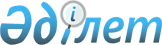 О внесении изменений в единую Товарную номенклатуру внешнеэкономической деятельности Таможенного союза
					
			Утративший силу
			
			
		
					Решение Коллегии Евразийской экономической комиссии от 2 октября 2012 года № 176. Утратило силу решением Коллегии Евразийской экономической комиссии от 17 августа 2021 года № 100.
      Сноска. Решение утратило силу Решением Коллегии Евразийской экономической комиссии от 17.08.2021 № 100 (порядок введения в действие см. п.2).
      Коллегия Евразийской экономической комиссии решила:
      1. Внести в единую Товарную номенклатуру внешнеэкономической деятельности Таможенного союза (приложение к Решению Совета Евразийской экономической комиссии от 16 июля 2012 г. № 54) следующие изменения:
      а) в наименовании подсубпозиций 2009 71 990, 2009 71 990 1, 2009 71 990 9 ТН ВЭД ТС символ "–" исключить;
      б) в подсубпозиции 2909 49 800 0 ТН ВЭД ТС перед графой "Код ТН ВЭД" включить символ "+", наименование данной подсубпозиции изложить в следующей редакции:
      "– – – прочие";
      в) наименование бескодовой подсубпозиции ТН ВЭД ТС после подсубпозиции 3926 90 970 3 ТН ВЭД ТС изложить в следующей редакции:
      "– – – – для технических целей в гражданской авиации:";
      г) наименование подсубпозиции 4016 93 000 3 ТН ВЭД ТС изложить в следующей редакции:
      "– – – – для технических целей в гражданской авиации";
      д) в подсубпозиции 6204 33 900 0 ТН ВЭД ТС перед графой "Код ТН ВЭД" включить символ "+", наименование данной подсубпозиции изложить в следующей редакции:
      "– – – прочие".
      2. Настоящее Решение вступает в силу по истечении 30 календарных дней с даты его официального опубликования.
					© 2012. РГП на ПХВ «Институт законодательства и правовой информации Республики Казахстан» Министерства юстиции Республики Казахстан
				
Вр.и.о. Председателя Коллегии
Т.Д. Валовая